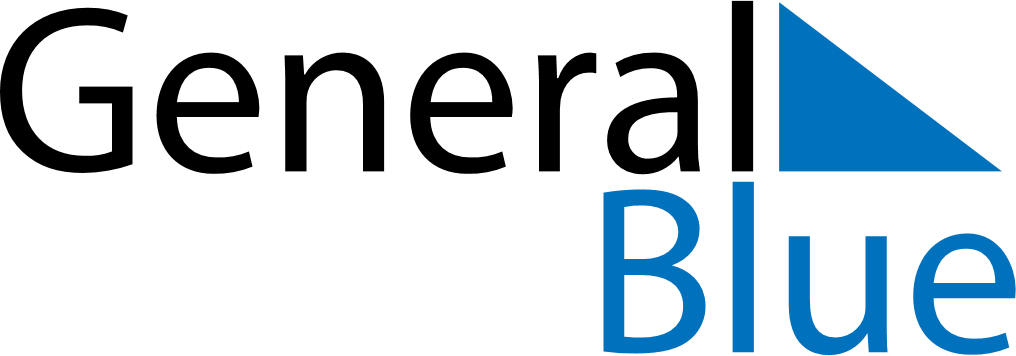 March 2024March 2024March 2024March 2024March 2024March 2024March 2024Lviv, UkraineLviv, UkraineLviv, UkraineLviv, UkraineLviv, UkraineLviv, UkraineLviv, UkraineSundayMondayMondayTuesdayWednesdayThursdayFridaySaturday12Sunrise: 7:06 AMSunset: 6:05 PMDaylight: 10 hours and 58 minutes.Sunrise: 7:04 AMSunset: 6:07 PMDaylight: 11 hours and 2 minutes.34456789Sunrise: 7:02 AMSunset: 6:08 PMDaylight: 11 hours and 6 minutes.Sunrise: 7:00 AMSunset: 6:10 PMDaylight: 11 hours and 10 minutes.Sunrise: 7:00 AMSunset: 6:10 PMDaylight: 11 hours and 10 minutes.Sunrise: 6:58 AMSunset: 6:12 PMDaylight: 11 hours and 13 minutes.Sunrise: 6:56 AMSunset: 6:13 PMDaylight: 11 hours and 17 minutes.Sunrise: 6:54 AMSunset: 6:15 PMDaylight: 11 hours and 21 minutes.Sunrise: 6:52 AMSunset: 6:17 PMDaylight: 11 hours and 24 minutes.Sunrise: 6:50 AMSunset: 6:18 PMDaylight: 11 hours and 28 minutes.1011111213141516Sunrise: 6:47 AMSunset: 6:20 PMDaylight: 11 hours and 32 minutes.Sunrise: 6:45 AMSunset: 6:21 PMDaylight: 11 hours and 36 minutes.Sunrise: 6:45 AMSunset: 6:21 PMDaylight: 11 hours and 36 minutes.Sunrise: 6:43 AMSunset: 6:23 PMDaylight: 11 hours and 39 minutes.Sunrise: 6:41 AMSunset: 6:25 PMDaylight: 11 hours and 43 minutes.Sunrise: 6:39 AMSunset: 6:26 PMDaylight: 11 hours and 47 minutes.Sunrise: 6:37 AMSunset: 6:28 PMDaylight: 11 hours and 51 minutes.Sunrise: 6:35 AMSunset: 6:29 PMDaylight: 11 hours and 54 minutes.1718181920212223Sunrise: 6:32 AMSunset: 6:31 PMDaylight: 11 hours and 58 minutes.Sunrise: 6:30 AMSunset: 6:33 PMDaylight: 12 hours and 2 minutes.Sunrise: 6:30 AMSunset: 6:33 PMDaylight: 12 hours and 2 minutes.Sunrise: 6:28 AMSunset: 6:34 PMDaylight: 12 hours and 6 minutes.Sunrise: 6:26 AMSunset: 6:36 PMDaylight: 12 hours and 9 minutes.Sunrise: 6:24 AMSunset: 6:37 PMDaylight: 12 hours and 13 minutes.Sunrise: 6:22 AMSunset: 6:39 PMDaylight: 12 hours and 17 minutes.Sunrise: 6:19 AMSunset: 6:40 PMDaylight: 12 hours and 21 minutes.2425252627282930Sunrise: 6:17 AMSunset: 6:42 PMDaylight: 12 hours and 24 minutes.Sunrise: 6:15 AMSunset: 6:44 PMDaylight: 12 hours and 28 minutes.Sunrise: 6:15 AMSunset: 6:44 PMDaylight: 12 hours and 28 minutes.Sunrise: 6:13 AMSunset: 6:45 PMDaylight: 12 hours and 32 minutes.Sunrise: 6:11 AMSunset: 6:47 PMDaylight: 12 hours and 36 minutes.Sunrise: 6:09 AMSunset: 6:48 PMDaylight: 12 hours and 39 minutes.Sunrise: 6:06 AMSunset: 6:50 PMDaylight: 12 hours and 43 minutes.Sunrise: 6:04 AMSunset: 6:51 PMDaylight: 12 hours and 47 minutes.31Sunrise: 7:02 AMSunset: 7:53 PMDaylight: 12 hours and 50 minutes.